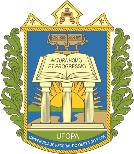 UNIVERSIDADE FEDERAL DO OESTE DO PARÁINSTITUTO DE CIÊNCIAS E TECNOLOGIA DAS ÁGUASNÚCLEO DE ESTÁGIO SUPERVISIONADOProtocolo nº ____ /____				                  Data: ___________Requerimento de solicitação de aproveitamento de Carga horária para Estágio SupervisionadoNome Completo: ________________________________________________________Número de matrícula:______________________		Curso: ___________________________________	Turma: ___________E-mail: ______________________________________	Telefone: __________Ao Núcleo de Estágio Supervisionado do ICTA,Encaminho os documentos em anexo, solicitando aproveitamento de Carga Horária para ser avaliada e contabilizada como carga horária de Estágio Supervisionado. *Carga HoráriaDespacho____________________________________________________________________________________________________________________________________________________________________________________________________________________________________________________________________________________________________________________________________________________________________________________________________________________________________________________________________________________________________________________________________________Nestes termos pede deferimento,Títulos dos eventosCHPreenchido pelo Núcleo de Estágio SupervisionadoPreenchido pelo Núcleo de Estágio SupervisionadoTítulos dos eventosCHSituaçãoCH Aprovada